Preceptorship HS – towards optimal care in HS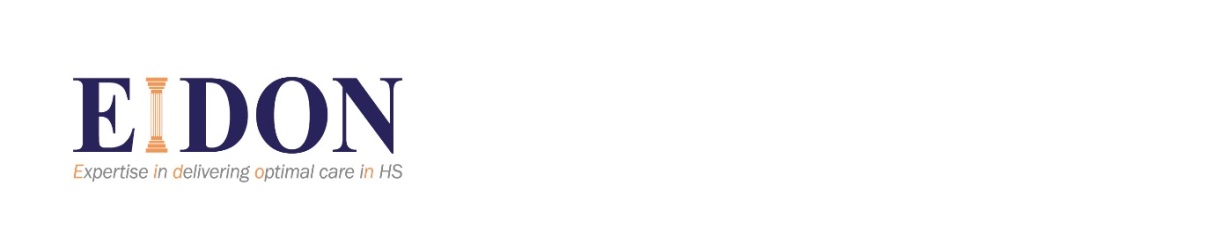 DATE: October 2018LOCATION: The HS Clinic, Erasmus MC, Rotterdam, NetherlandsGOAL: Sharing expertise in delivering optimal care in HSFACULTY: E. Prens, H. van der Zee, K. van Straalen, C. Ardon, A. VossenTimeDraft AgendaPresenter08:30-08:45Part 1: Welcome  (plenary lecture)-Welcome and introductions-Explain goal of the meeting & EIDON program E. Prens08:45-09:45Part 2: Disease severity classification & treatment algorithms  (plenary lecture)- What is what? How to assess & monitor your patient (IHS4)- Define disease severity with Refined Hurley classification- Define treatment approaches by discussion of medical & surgical options (including video demonstrations)- HiCareH. van der Zee / K. van Straalen 09:45-10:15Coffee break10:15-11:15Part 4: Case discussions of participants (group discussions) Led by E. Prens11:15-11:30Part 5: Real-life HS cases of today-Introduction of HS cases for todays planned surgeryC. Ardon11:30-12.00Lunch & transfer to operating theatre12:00-15.00Part 6: LIVE surgery Led by E. Prens & H. van der Zee15:00-15.30Transfer back to derma-poli & coffee break15:30-16:00Part 7: Discuss HiCare network and referral criteria of patientsLed by H. van der Zee16:00-16:30Part 8: Case discussions EMC slide deck (group discussions) Led by A. Vossen